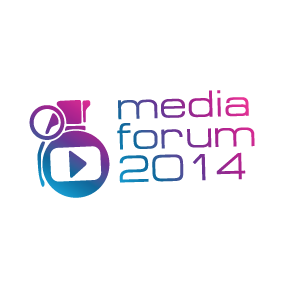 XV MediaForum in frame of 36th MIFF“From Montage of Attractions to Neurocinema”Organizers: Media Fest, MediaArtLab Centre for art and cultureCo-organizer:
Museum exhibition Complex Manege Partners: Moscow Museum, Triumph Gallery, International Centre for Dance and Performance TsEKh, Theatre «Balet Moskva»/ Ballet Moscow23-27 of June 2014Venues: the Manege, ZIL House of Culture, Museum of MoscowProgramm XV MediaForum MIFF 201423 of June, 2014Conference From Montage of Attractions to Neurocinema Venue: Central Exhibition Hall MANEGE. Manezhnaya Sq., 112:00-20:0012.00 – 14.00  Part 1. Experiments of the cinema avant-garde.Naum Kleiman (Russia), Alexander Deryabin (Russia), Nikolai Izvolov (Russia), Kirill Razlogov (Russia) 15.30 – 17.30 Part 2. Contemporary research in the field of neurocinema and enactive cinema.Pia Tikka (Finland), Lyubov Bugaeva (Russia), Sergey Filippov (Russia)18.00 – 20.00 Part 3. Multidimensionality of psychic effect. Music, cinema and theatre.Boris Yukhananov (Russia), Alexey Nadzharov (Russia), Alexandra Dementyeva (Belgium/Russia)Almost a century later, artists and film directors, researchers of enactive cinema, rely on the authority of Battleship Potemkin and Ivan Grozny creator Sergey Eisenstein experiments. Enactive cinema  today works with psycho-physic or emotional reactions of the viewers. Conference From Montage of Attractions to Neurocinema will build a dialogue between avant-garde pioneers and recent acting artists and directors.Participants of the conference will argue on prospects of theory and practice of neurocinema, on filmmaking as an art of manipulation with viewer's conscience, on hypnotism of the media and on artist’s eternal aspiration to enter the new spheres and to find new means of interaction with public.The first of the three sections of the conference is devoted to experiments of cinema avant-garde. Presentations and discussion within the second section are devoted to contemporary scientific quest in the field of neuro- and enactive cinema. Multidimensionality of psychic effect of music, cinema and theatre will be addressed by Artists, film directors, music composers.Exhibition Nikolay Onishchenko. exhibition “The Mist.The Stop”Curator: Elena Rumyantseva23rd of June// 20.00 – Exhibition opening24th of June – 13th July 2014 / 12 pm – 10 pmVenue: Central Exhibition Hall MANEGE. Manezhnaya Sq., 1When the enactive cinema will come in future, already now Nikolay Onishchenko’s exhibition The Mist.The Stop, the show where visual part follow the emotional, will be shown in Manege. The show Musician and artist, Onishchenko uses the minimum of means of expression in order to transform video images of empty urban playgrounds and underground parking lots into a metaphor of inner landscape, a sign of renouncement, of a stop. Three installations engage for direct transit: from the city to the territory of inner meditation.Kino-harakiri Interactive ShowStudio of Individual DirectingProject of Media Forum of the International Moscow Film Festival23th of June, 2014// 10.30 pmVenue: Moscow Museum, Zubovsky blvd, 2Recent day also bounds not only with the rejected genres boardes, but also with diffusion of authorship, what brings us back to total art and collective art piece. The Kino-harakiri show created by students of the Studio of Individual Directing, is an attempt to turn the “death of the author” and of the cinema” narrative into a multimedia show. Kino-harakiri can be regarded as an answer to Peter Greenaway, provoked both by his Moscow project and by a concomitant educational program “Projections of avant-garde”. Kino-harakiri also has the interaction between cinema, theatre and the word. The starting source is more than ten short films, produced by the students of the Studio of Individual Directing. . These very works are given at the mercy of viewers, critics and philosophers. At the same time, theatre directors reveal their strategies, doubts, analyze failures and rejoice lucky findings. In short, a theatre stage is that very platform where the life of the cinema is born and continued after its death.Multimedia performance The Death of Tarelkin Mockumentary theatreBased on eponymous play by Aleksandr Sukhovo-KobylinCurator: Alexandra DementyevaChoreographer: Artem IgnatyevScript, stage direction, video art: Evgeniya Dolinina, Vera Konyashova, Alexander Leshchev, Marina Ragozina, Maria SokolWith participation of: Olga Koryakina, Gleb Nechyaev, Natalya ToropytsinaMusic by: Roman KutnovDirector: Olga Lukyanova Producers:  Olga Shishko, Elena Tyupiseva 26 and 27 of June // 20:00Venue: Culture Center ZIL, Vostochnaya st., 4, building 1For the project curator Alexandra Dementyeva, as well as for the artists of the MediaArtLab School, Tarelkin’s Death by Sukhovo-Kobylin in spite of being written 145 years ago goes in line with both Metropolis by Fritz Lang and Alexey Balabanov’s movies. Meyerhold interpreted the grotesque comedy about a “Hegelian from a tavern” as a modernist story – about a transformation of a person into a screw or a small wheel of red tape bureaucratic machine. Creators of today’s production, by transferring the action into today’s (or tomorrow’s) day, offer audience a chance to meet an updated modification of bureaucratic machine, the latest version emerged after globalization and digital revolution. Thanks to globalization, the differences between bureaucratic apparatuses of different countries turn out to be not critical. Thanks to the newest technologies their authority over human being is invisible, ubiquitous and noctidial. While a human being out of a screw or a wheel turns into a database, which can be copied, transferred, and used at one’s discretion. Overall, there is no surprise that Kandid Tarelkin in the new production resurrects as a character resembling Edward Snowden.More information about XV MediaForum MIFF 2014 http://mediaforum.mediaartlab.ru/Press contact: Anna Buali +7 926 582 02 81bualianna@gmail.com